Change RequestFor the Update of ISO 20022 Financial Repository ItemsA Origin of the request:A.1 Submitter: 		SWIFT Standards		A.2 Contact person: 	Janice Chapman	janice.chapman@swift.com 	+32 2 655 3390A.3 Sponsors: 	Related messages:Description of the change request:This change request is for the Requested Settlement Currency Rule, which exists only as a textual rule.  This particular rule can be expressed as a formal rule. This means the formal rule can be validated in an automated way.Before changing the rule, it should first be validated that the rule is still desirable.Requested Settlement Currency Rule:An illustrated example of where the rule is located: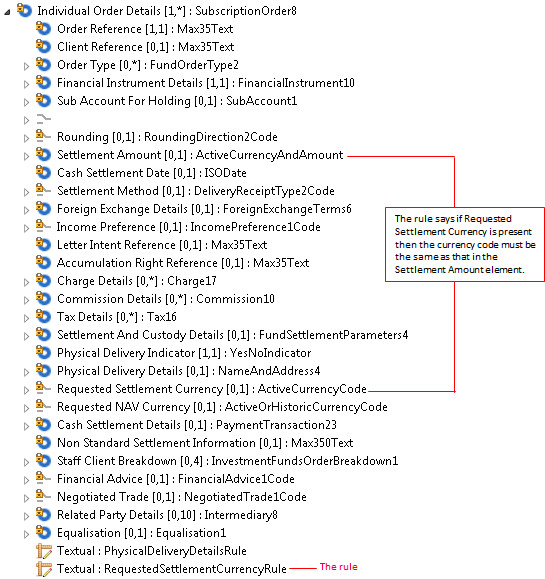 If the change request for the deletion of ‘cancel by details’ is agreed then this eliminates the need for changes to the cancellation messages (setr.005, setr.011, setr.047, setr.051).Purpose of the change:To make an existing cross-element rule ‘formal’ so that it can be validated automatically.Urgency of the request:The next maintenance cycle in which the maintenance of orders is permitted. Business examples:None.SEG recommendation:Comments:Reason for rejection:Message IdentifierMessage IdentifierRedemption Ordersetr.004.001.03Subscription Order Confirmationsetr.012.001.03Redemption Order Cancellation Requestsetr.005.001.03Subscription Order Confirmation Cancellation Instructionsetr.047.001.01Redemption Order Confirmationsetr.006.001.03Subscription Order Confirmation Amendmentsetr.048.001.01Subscription Ordersetr.010.001.03Redemption Order Confirmation Cancellation Instructionsetr.051.001.01Subscription Order Cancellation Requestsetr.011.001.03Redemption Order Confirmation Amendmentsetr.052.001.01Rule as TextRule when expressed in a formal way If RequestedSettlementCurrency is present, it must be the same Currency as in SettlementAmount.On Condition		/RequestedSettlementCurrency is presentFollowing Must be True	/SettlementAmount/attribute::Currency Must be equal to /RequestedSettlementCurrencyConsiderConsiderXTiming- Next yearly cycle: 2016/2017(the change will be considered for implementation in the yearly maintenance cycle which starts in 2016 and completes with the publication of new message versions in the spring of 2017)- Next yearly cycle: 2016/2017(the change will be considered for implementation in the yearly maintenance cycle which starts in 2016 and completes with the publication of new message versions in the spring of 2017)X- At the occasion of the next maintenance of the messages(the change will be considered for implementation, but does not justify maintenance of the messages in its own right – will be pending until more critical change requests are received for the messages)- At the occasion of the next maintenance of the messages(the change will be considered for implementation, but does not justify maintenance of the messages in its own right – will be pending until more critical change requests are received for the messages)- Urgent unscheduled(the change justifies an urgent implementation outside of the normal yearly cycle)- Urgent unscheduled(the change justifies an urgent implementation outside of the normal yearly cycle)- Other timing:- Other timing:- Other timing:Reject